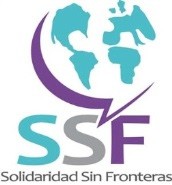 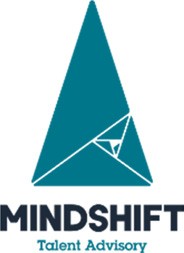 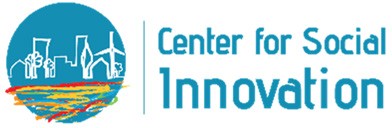 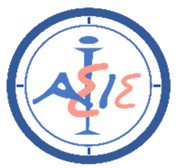 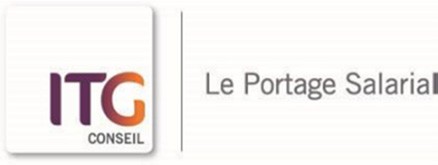 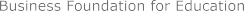 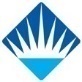 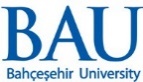 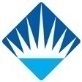 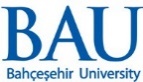 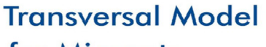 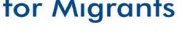 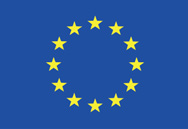 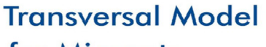 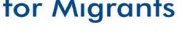 GÖÇMENLER İÇİN BECERİ ARAÇLARI SETİGÖÇMENLER İÇİN BECERİ GELİŞTİRME2018-1-FR01-KA202-048007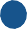 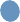 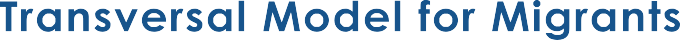 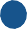 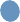 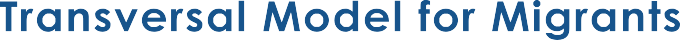 İÇERİKGİRİŞGöçmenler için Beceri Geliştirme Projesi (No. 2018-1-FR01-KA202-048007), Avrupa Komisyonu tarafından Mesleki Eğitim ve Öğretim için Stratejik Ortaklıklar Erasmus + Programı kapsamında finanse edilmektedir. Eylül 2018'den Ağustos 2020'ye kadar iki yıllık bir süreye ve yedi kuruluştan oluşan bir konsorsiyuma sahiptir. Konsorsiyumun üyeleri aşağıdaki gibidir:ITG Conseil, FransaIASIS, YunanistanSosyal Yenilik Merkesi, KıbrısMindshift Talent Advisory, PortekizEğitim için İşletme Vakfı, BulgaristanSolidaridad Sin Fronteras, İspanyaBahçeşehir Üniversitesi Vakfı, Türkiye Göçmenler için Beceri Araçları, projenin üçüncü entelektüel çıktısıdır (IO3) ve ipuçları setleri, öneriler, pratik kılavuzlar ve özel bilgi tabloları içerir. Bu entelektüel çıktı, göçmenlerin sıkıntı çektikleri veya karşılaştıkları saklı durumlara  (durma noktasının tanımlanması ve somut ve güvenilir çözümlerin tanımlanması) cevaben, onların düşünmelerine, harekete geçmelerine, haklarını savunmalarına yardım etmek ve gerektiğinde onlara yardım edilmesini sağlamak amacıyla oluşturulmuştur ve ayrıca göçmenlerin deneyimlerinin üzerinde durarak ve somut başarı örneklerine de yer vererek göçmenlerin enine becerilerini geliştirmeyi hedeflemektedir.REFERANS İÇİN TERİMLERBÖLÜM 5.2 YENİLİK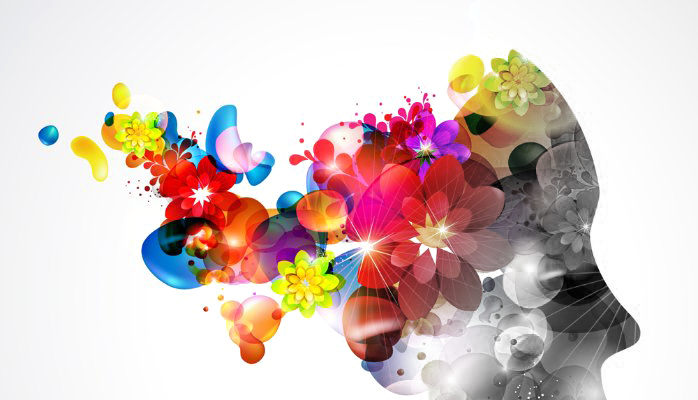 .			DİKKAT VE DAHA FAZLASI Bu yayında yer alan beceriler, göçmenlerin şu an yaşadıkları mevcut ülkelerin iş dünyası gerçeklerine göre adapte edilmelidir. Bu yayında yer alan becerilerin hepsi oldukça önemlidir ancak öğrenenlerin özelliklerine dayanarak, eğiticilerin farklı gruplarda farklı becerilere odaklanması gerekebilir. Bu nedenle, öğrenenlerin yeteneklerini ve ilgi alanlarını bilmek önemlidir.Eğitici ve öğrenenlere yönelik eğitimler sırasında gruba etkileşimli olarak liderlik etmek ve tüm üyeleri etkinliklere dahil etmek önemlidir. Özellikle, eğiticilere yönelik eğitimler sırasında, gruba nasıl etkili bir şekilde liderlik edileceği konusunda ipuçları verilmelidir.Öğrenenlere yönelik eğitimler sırasında, projede yer alan becerilerin gelecekleri için nasıl yararlı olabileceğine dair örnekler vermek önemlidir. Bu becerilerin eğitim ve uygulama yoluyla geliştirilebileceğini vurgulamak önemlidir.Eğiticilere ve öğrenenlere yönelik eğitimlerde uygulanacak olan egzersizlerin amacını ve beceri ile ilişkisini açıklamak önemlidir.Göçmenlerle çalışacak eğitmenler için çeşitlilik kavramını anlamak önemlidir. Göçmenlerin bu yayında yer alan egzersizlere farklı tepkileri ve geri bildirimleri olabilir. Bunun için eğitmenler hazırlanmalıdır. Daha fazla bilgi için eğitmenler şu kaynakları kontrol edebilir: https://www.youtube.com/watch?v=LqP6iU3g2eEYaratıcılık becerilerini geliştirmek isteyen öğrenenler veya eğitmenler Udemy'den “31 Yaratıcılık Egzersizi: Yaratıcı Düşünme Atölyesi (31 Creativity Exercises: Spark Creative Thinking Workshop) adlı dersi takip edebilir ya da https://www.youtube.com/watch?v=bEusrD8g-dM  videoyuyu izleyebilir. Transversal Project for Migrants, 2018-1-FR01-KA202-048007, has been funded with support from the European Commission. The desk report content reflects the views only of the author, and the Commission cannot be held responsible for any use which may be made of the information contained therein.Transversal Project for Migrants, 2018-1-FR01-KA202-048007, has been funded with support from the European Commission. The migrants’ toolbox content reflects the views only of the author, and the Commission cannot be held responsible for any use which may be made of the information contained therein.GİRİŞ3REFERANS İÇİN TERİMLER4Bölüm 5.2 Yenilik5Yenilik-Yaratıcılık: Özel bir bağHayatıma yenilik getirme Film şeridi, yaratıcı bir teknik6810AYÇAvrupa Yeterlilik Çerçevesi, farklı ülkelerde ve farklı eğitim ve öğretim sistemleri tarafından verilen ve sekiz düzeyde yapılandırılmış niteliklerin anlaşılmasına ve karşılaştırılmasına yardımcı olan bir çeviri aracıdır.AYÇ seviye 5AYÇ seviye 5 yeterlilikleri, zaten istihdamda olan bireylerin becerilerini geliştirmek ve onlara gelişmiş teknik, enine ve / veya yönetim becerileri kazandırmak için tasarlanmıştır.İp uçlarıÖğrenmeyi uygulamaya koymak için bir tavsiye.Bilgi (seviye 5)Çalışma veya çalışma alanı içinde uzmanlaşmış, olgusal ve teorik bilgiler ve bu bilginin sınırlarının farkındalığı.Öğrenme ÇıktılarıÖğrenme çıktıları, ulaşılması gereken önemli ve gerekli öğrenmeyi tanımlayan ve eğitim sonunda güvenilir bir şekilde gösterilebilecek ifadelerdir. AYÇ'de öğrenim sonuçları bilgi, beceri, sorumluluk ve özerklik ile tanımlanır.Sorumluluk ve Özerklik (seviye 5)Tahmin edilemeyen değişikliklerin gözden geçirildiği ve kendi ve başkalarının performansını geliştiren iş veya çalışma etkinlikleri bağlamında yönetim ve denetimi yapmak anlamına gelirBeceri(seviye 5)Soyut sorunlara yaratıcı çözümler geliştirmek için gerekli olan kapsamlı bilişsel ve pratik becerileri temsil eder.Göçmenler için Beceri Geliştirme		Ünite ismi: YaratcılıkAlt ünite ismi: Yenilik									BİLGİBECERİSORUMLULUKÜnitenin sonunda öğrenciler aşağıdaki konularda bilgi sahibi olacaktır…Ünitenin sonunda öğrenciler aşağıdaki konularda bilgi sahibi olacaktır…Ünitenin sonunda öğrenciler aşağıdaki konularda bilgi sahibi olacaktır…Yenilik-yaratıcılık arasındaki bağı anlamak. n/an/aAYÇ seviye 5AYÇ seviye 5AYÇ seviye 5Aktivite İsmi:Yenilik-yaratıcılık: özel bir bağAktivite Tipi:Vaka çalışması / Kendi kendine doğrudan öğrenmeReferans:Aşağıdaki bağlantıdan adapte edilmiştir:https://keydifferences.com/difference-between-creativity-and-innovation.htmlhttps://www.techbullion.com/how-are-creativity-and-innovation-related/Süre:1 saatKatılımcı Sayısı:KişiselAktivitenin tanımı:Bu aktiviteyi tamamladıktan sonra, yaratıcılık ve merak arasındaki bağı anlayabilecek ve ikisinin arasındaki ana farkları algılayabileceksiniz. GirişFarklı olmasına rağmen, yaratıcılığı ve yeniliği bir araya getirdiğimizde, yeni bir dünya ortaya çıkabilir. Öyleyse her biri hakkında biraz düşünelim:Yaratıcılık, kişinin yeni fikirler, alternatifler, çözümler ve olasılıkları benzersiz ve farklı bir şekilde üretmesi, öngörülemeyen, özgün ve benzersiz bir şeyi anlama yeteneğidir. Etkileyici, heyecan verici ve yaratıcı olmalı.İnsanlar genellikle yaratıcılığı sanatçılara bağlar. Ancak gerçek şu ki, yaratıcılık tüm insanların içinde taşıdıkları bir güçtür. Her zaman, görünüşte ilgisiz şeyler arasında bir bağlantı bulmayı başarır ve bu bağlantı ile yeni bir şey geliştiririz, bu yaratıcılıktır. Bu genetik değildir, ancak birileri nadir ve ayrıcalıklı bir algı ile bir şeyleri öğrenmeye ve kavramaya devam ederse geliştirilebilir.Diğer yandan yenilik ise,  iş organizasyonu, hükümet ve toplum için de değer yaratan yeni gereksinimleri veya yeni fikirleri karşılayan daha iyi çözümler uygulama eylemidir. Bir şeyi yapmanın daha iyi ve daha akıllı bir yolunu bulmak kadar, kimsenin görmeyi başaramadığı market ihtiyaçlarını karşılamak da yeniliktir. Yeni bir a) teknoloji; b) ürün tipi veya segmenti; c) üretim yöntemi veya basitçe mevcut üründe bir gelişme olabilir. Yaratıcılığa yakından bağlıdır, örneğin, sonuçları olumlu olması gereken yaratıcı fikirleri eyleme geçirmek bir inovasyondur.İki türde yenilik vardır: evrimsel ve devrimci.Özetle, ikisini aşağıdaki gibi karşılaştırabiliriz:Üzerinde düşünülmesi gereken sorular1) Hangi durumlarda veya bağlamda özellikle yenilikçi hissediyorsunuz?2) Yenilik yeteneğinizi artıracak koşulları düşünün ve mümkün olduğunca ayrıntılı bir şekilde tespit etmeye çalışın.3) Kendinize işyerinde farklı bir şey yapma şansını ne sıklıkla veriyorsunuz?4) En son ne zaman yenilikçi olmaya çalıştınız?5) Bunu yapmaktan vazgeçtiyseniz, bunun neden olduğunu ve bunun üstesinden gelmek için ne yapabileceğinizi belirlemeye çalışın.Bu sorulara verdiğiniz cevapları analiz edin ve yenilik yapabilme yeteneğiniz üzerinde çalışabilecekleriniz, yani daha yenilikçi olmanızın önünü kesen şeyler hakkında düşünün.Öneriler (eğitmenler için) – O4:			This case study can be introduced in face-to-face training, and after individual resolution, participants can share their own perspectives, and then in group, try to identify major conclusions, namely, common circumstances that boost innovative attitude and reasons why people stop having an innovative attitude.Ek:n/a							Göçmenler için Beceri Geliştirme		Ünite ismi: YaratcılıkAlt ünite ismi: Yenilik								BİLGİBECERİSORUMLULUKÜnitenin sonunda öğrenciler aşağıdaki konularda bilgi sahibi olacaktır…Ünitenin sonunda öğrenciler aşağıdaki konularda bilgi sahibi olacaktır…Ünitenin sonunda öğrenciler aşağıdaki konularda bilgi sahibi olacaktır…n/an/aYenilik üzerine pratik yapmaAYÇ seviye 5AYÇ seviye 5AYÇ seviye 5Aktivite İsmi:Hayatıma yenilik getirmeAktivite Tipi:İp uçları / Kendi kendine doğrudan öğrenmeReferans:Aşağıdaki linkten adapt edilmiştir:https://www.themuse.com/advice/10-ways-you-can-innovate-at-work-every-single-dayno-matter-how-boring-your-job-titleSüre:1 saatKatılımcı Sayısı:KişiselAktivitenin tanımı:Bu aktiviteyi tamamladıktan sonra, iş yerinize günlük bazda yenilik getirebileceksiniz. GirişYenilik kaslarını güçlü ve kullanıma hazır tutmak için hemen hemen herkesin benimseyebileceği bazı ipuçları ve püf noktaları vardır. Ve herhangi bir kas grubu gibi, onu ne kadar çok uygularsanız, o kadar güçlü, daha iyi ve daha durdurulamaz hale gelir. Yenilikçi olarak, eylemlerinizin muhtemelen başkalarına ilham vereceğini unutmayın.İşte daha yenilikçi olmayı kolaylaştırmak için işte yapabileceğiniz bazı şeyler. Bunlar önemsiz görünebilir, ancak birlikte sizi dünyayı yeni bir şekilde görmeye zorlarlar. Ve bu, yeniliğin tanımıdır, başka kimsenin yapamayacağı bir fırsat görmek.Bir arkadaş edininİnovasyon nadiren bir boşlukta gerçekleşir. Kendinizi rahat hissettiğiniz bir meslektaşınızı seçin ve birbirinize karşı sorumluluk alın. Arkadaşınızı yeni bir şeyler denemek için cesaretlendirin, bu öğle yemeğinde yeni bir yer denemek, bir fikri alışılmadık bir şekilde ortaya koyma, ilham veren makaleler paylaşma, ya da sadece eski moda bir beyin fırtınası yapmak olabilir. Birlikte daha iyi-ve daha kolay-dır.Önyargılarınızdan kurtulunHepimizin gözleri kapalıyken yaptığımız şeyler vardır. Bu bizi işlerimizde mükemmel kılan şeylerin bir parçasıdır, ancak aynı zamanda bizim fırsatları görememizi sağlayan şeydir. Gün boyunca, düşünmeden yaptığınız tüm işleri tanımlayın. Onları farklı şekilde nasıl yapabileceğiniz hakkında konuşmak için bir dakikanızı ayırın. Bazen işe yaramayabilir (yazım denetimi her zaman çalışmanızı onaylamanın en iyi yolu olabilir). Ancak, genellikle aynı şeyi yapmanın yeni bir yolunu bulmanızı sağlar.Hayata GeçirinKonuşmayı kes ve yapmaya başla! Düşüncelerinizi kelimelere, kelimelerinizi resimlere ve resimlerinizi prototiplere dönüştürün. İnsanlar fikrinizi görürse, unutmaları daha az muhtemeldir ve fikrinizi ciddiye almaları ve gelişimine ve denetlemesine dahil olmaları daha olasıdır. Kötü bir çizim bile çizim yapmamaktan iyidir.Bazı şeyleri yasaklayınBu, mantık dışı görünebilir gibi görünse de, kısıtlamalara ve parametrelere sahip olmak, sizi dinamik ve yaratıcı bir şekilde düşünmeye zorlayarak yeniliklere ilham verir. Bir egzersiz olarak, bir şeyleri yasaklamaya ve sonuçlarını keşfetmeye başlayın. Kelimeleri yasaklayın, kaynakları yasaklayın, birincil hedef pazarınızı yasaklayın, varsayılan iletişim araçlarınızı yasaklayın ve yaratıcılığınızı gözlemleyin. Genelde, seçtiğiniz fikirler başlangıçtaki önerilerinizin değiştirilmiş versiyonları olacaktır, ancak bu alıştırmanın amacı aynı şeylerin nasıl yapılacağına dair yeni düşünceler üretmektir.Kendinize “Kahramanım Ne Yapardı?” sorusunu sorunBir sorunla karşılaştığınızda, herhangi bir ilerleme kaydedemezsiniz, büyük silahlarınıza geçin. En sevdiğiniz yaratıcı güçlerin listesini masanızın yakınında tutun. Ardından bir problem ortaya çıktığında, listenize danışın ve kendinize sorunu çözmek için neler yapabileceklerini sorun. Willy Wonka'nın bir paketleme sorununu nasıl çözeceğini, Coco Chanel’in bir iletişim sorunuyla nasıl başa çıkacağını ve Salvador Dali'nin bir tedarik zincirini düzene sokma problemini nasıl üstleneceğini düşünmek çok aydınlatıcı olabilir.GörevBu ipuçlarını okuduktan sonra, hayatınızda hangisini kullandığınızı ve hangilerini kullanmadığınızı biraz düşünün. Daha sonra, işyerinizde daha yenilikçi bir tutum kazanma hedefini akılda tutarak, bu tekniklerden bazılarını kullanarak bir plan tanımlayın.Öneriler (eğitmenler için) – O4:			Bu aktivite yüz yüze eğitime dönüştürülebilir ve bireysel görüşmeler sonunda kararların alınması ardından katılımcılar aşağıdaki soru ile ilgili kendi düşüncelerini grupla paylaşabilir: her katılımcının yenilikçi bir tavır sergileme konusunda zorlandıkları şeyler.	Ek:n/a						Göçmenler için Beceri Geliştirme		Ünite ismi: YaratcılıkAlt ünite ismi: Yenilik								BİLGİBECERİSORUMLULUKÜnitenin sonunda öğrenciler aşağıdaki konularda bilgi sahibi olacaktır…Ünitenin sonunda öğrenciler aşağıdaki konularda bilgi sahibi olacaktır…Ünitenin sonunda öğrenciler aşağıdaki konularda bilgi sahibi olacaktır…n/aYaratıcı bir zihniyet oluşturmak n/aEQF level 5EQF level 5EQF level 5Aktivite İsmi:Film şeridi, yaratıcı bir teknikAktivite Tipi:Film şeridi yaratma/ Kendi kendine doğrudan öğrenmeReferans:Aşağıdaki linkten adapte edilmiştir:https://blog.hubspot.com/marketing/creative-exercises-better-than-brainstormingSüre:1 saatKatılımcı Sayısı:KişiselAktivitenin tanımı:Bu altiviteyi tamamladıktan sonra, problemleri yenilikçi bir yolla çözmenize yardımcı olabilecek bir yaratıcılık aracını öğrenmiş olacaksınız. GirişBir süreç tasarlamaya çalışıyorsanız, film şeritleri, bir sorunla ilgili kolektif anlayışınızın önerilen bir çözümle nerede desteklendiğini veya uyuşmadığını ve daha fazla düşünce / araştırmanın gerekli olup olmadığını görmenize yardımcı olabilir.Eldeki sorunu anlatı olarak keşfetmek için görsel bir hikaye geliştirerek, fikirlerin nasıl etkileşime girdiğini ve bir çözüm oluşturmak için nasıl bağlandığını görebileceksiniz.Yapışkan notlar sizin arkadaşınızdır. Fikirlerinizi yazmak için birkaç dakikanızı ayırın. Bunların eksiksiz düşünceler olması gerekmez -  alıntıları, resimleri, kullanıcı bilgilerini ve benzeri şeyleri fiziksel olarak bir yere asmak, farklı bileşenler arasındaki yeni ilişkileri görmenize yardımcı olabilir.Çalışmak için bir grup yapışkan not hazırladığınızda, onları tahtada bir süreç olarak düzenlemeye başlayın: önce bu, sonra bu gibi. Fikirlerinizi sürekli bir seri olarak düzenlemek, yeni bağlantılar görmenize ve nihai hedefinizi desteklemeyen yabancı materyalleri ortadan kaldırmanıza yardımcı olacaktır.GörevSahip olduğunuz bir sorunu tanımlayın (işyerinizde veya başka bağlamda basit bir problem olabilir) ve bu aracı kullanarak, onu yenilikçi bir şekilde çözmenize yardımcı olabileceğini düşündüğünüz bir süreç tasarlamaya çalışın.Öneriler (eğitmenler için) – O4:			Bu aktivite yüz yüze eğitimde kullanılabilir ve bireysel kararların alınması ardından katılımcılar çektikleri güçlükleri ve kendi durumlarında izledikleri stratejileri grupla paylaşabilir,			Ek:n/a							